Echtzeitautomatisierung und Datenanalyse mit dem neuen PROFINET Gateway CX27CErmöglicht das Testen und die Integration von bis zu 199 Sensoren an PROFINET IRTEchtzeit-Zykluszeiten im Millisekunden-Bereich und paralleles Daten-StreamingGeeignet für niedrige bis hohe KanalzahlenQuantumX, ermöglicht Prüfingenieuren maximale Flexibilität beim Testen ihrer Anwendungen und die gleichzeitige Integration von bis zu 199 Sensoren in PROFINET IRT in Echtzeit. QuantumX CX27C ist die ideale Wahl für schnelle Ergebnisse auch in hochautomatisierten Prüfständen mit kleinen bis hohen Kanalzahlen, wie z. B. Komponenten-, Antriebsstrang- oder Lebensdauerprüfstände.In Kombination mit der catman-PC-Software von HBM können Sensor- und Signaldaten mit Abtastraten von bis zu 100 kS / s pro Kanal betrachtet, analysiert und aufgezeichnet werden, ohne Echtzeitautomatisierungsaufgaben zu beeinträchtigen. Die Gateway-Module lassen sich perfekt in QuantumX und die extrem robuste SomatXR-Familie von Datenerfassungsmodulen integrieren, sogar auf verteilbare Weise.Die Integration erfolgt schnell und einfach über die automatische Sensorerkennung (TEDS), die Auto-Mapping-Funktion, die Generierung von Parameterdateien sowie bestimmte Diagnosedienste.Ebenfalls erhältlich von HBM ist das QuantumX CX27B Gateway-Modul für EtherCAT-Anwendungen.Das QuantumX-Datenerfassungssystem von HBM ist das perfekte Werkzeug für fast alle Test- und Messanforderungen. Für die zuverlässige Datenerfassung von verschiedenen physikalischen Größen und Sensortechnologien ist QuantumX die erste Wahl unter Testingenieuren weltweit. Es verfügt über die einzigartige Fähigkeit, Informationen nahezu aller Signal- oder Sensortypen zu erfassen.Weitere Informationen zum Produkt unter: https://www.hbm.com/de/2131/quantumx-cx27/ 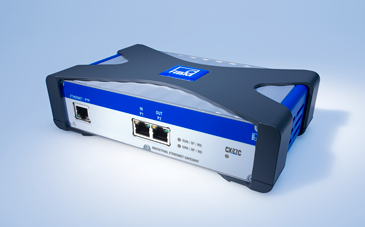 Das neue Gateway-Modul QuantumX CX27C ermöglicht das Testen und die Integration von bis zu 199 Sensoren an PROFINET IRTÜber HBM Test and MeasurementGegründet 1950 in Deutschland hat sich die Hottinger Baldwin Messtechnik GmbH (HBM Test and Measurement) zum weltweiten Technologie- und Marktführer im Bereich Messtechnik entwickelt. Heute bietet HBM Produkte für die gesamte Messkette, von virtuellen bis zu physikalischen Tests und Prüfungen. Das Unternehmen verfügt über Produktionsstandorte in Deutschland, USA, China und Portugal und ist weltweit in über 80 Ländern vertreten.